Dear (Name),(Designation and Department)(Place of work, ex: business name),I would like to profusely thank you, from the bottom of my heart, for the help you've provided me with. It was owing to your help that I was able to come out of a difficult time in my life. I would like to express my gratitude, and let you know that I am willing to help you, should you ever need me to.Yours Truly,(Your Name)(Designation and Department)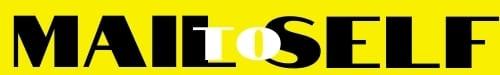 